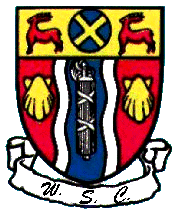 Watford Swimming Club  Affiliated to Swim England East Region and HertfordshireTERRY DAVIES ALTERNATIVE NATIONALSHeld under Swim England Laws and Regulations, the Swim England Technical Rules of Swimmingand to the Swim England Open Meet Licensing CriteriaLicence No. 3ER220731Sat 25th & Sun 26th June 2022Woodside Leisure Centre, Horseshoe Lane, Garston, WD25 7HHMEET CONDITIONS AND INFORMATION  The promoter is Wayne Buckley wscjuneopenmeet@gmail.com on behalf of Watford Swimming Club.The meet will take place at Woodside Leisure Centre on Sat 25th & Sun 26th June 2022 and is licensed by Swim England at Level 3 under Licence No. 3ER220731The meet will be run in accordance with, and held under Swim England Laws, Swim England Technical Rules of Swimming and these conditionsCompetitors must be Category 2 members of an affiliated club, eligible to compete and registered in accordance with Swim England Laws and Technical Rules, and may enter in the name of one club only.  Entries will only be accepted from competitors registered as members of Swim England, SASA or WASA or competitors from a country affiliated to FINA.Those swimmers in possession of a Swim England Certificate of Swimming Disability or those swimmers whose membership details record a disability Sport Class are welcome to enter the competition with a time slower than the lower limit standard.  An entry time must be provided.The pool is 25m 8 lanes, anti-wave devices will be in place and AOE will be used.  A secondary strobe for the starting system is not available.The age groups for boys and girls are: 9,10,11,12,13,14,15,16 & overAges are as at 26th June 2022Medals will be awarded to 1st, 2nd and 3rd placed swimmers in each age group.Two prize ‘skins’ events will be held. IM skins competitors will be 6 fastest swimmers from the 200 IM event. Freestyle skins will be 6 fastest swimmers from the 50M free event. Swimmers must enter and have swum a minimum of two other events other than 200m IM and 50m Free to be included in the skins competition. Time trials will not count as an event.The Terry Davis Cup will be awarded for the top visiting club, which will be the club with the most points at the end of the meet based on 3 points for 1st place, 2 points for 2nd place and 1 point for 3rd place in each age group in each event. Heats will be swum as mixed age with swimmers seeded by entry times.Over the top starts may be used at the referee’s discretion.Upper cut-off and lower qualifying times are provided.  Entry times must be within the qualifying standards and be on the British Swimming rankings  (including Level X).  Short course or converted long course times will be accepted. Entries with No Time (NT) will not be accepted. Checks on times submitted will be made. If a time is found to be invalid for a swim, then it will be rejected and no refund will be given.Valid entries (which must include payment) will be accepted in the order of receipt, that is: first come first served.  Complete entries for each club are required together with an electronic payment.  Individual entries will only be accepted at the Promoter’s discretion and subject to a £3.00 admin fee.If the number of entries received for the meet becomes untenable, the promoter reserves the right to limit the number of entries accepted. Entries will be prioritised from swimmers with multiple events in a session.  Any further deletions / scratches made will be based on the first come first served basis.Any individual entries must include a £3 administration charge per swimmer.Entry shall be by an Individual Entry Form. Where five or more competitors enter from the same club, entry shall be made using HYTEK and sending the Entry file to the Promoter. If electronic entries are not being made, paper entry forms and should be posted to:  Wayne Buckley, 136 Bushey Mill Ln Watford WD24 7PB The entry fee is £7.50 per individual event. Confirmation of entries will be sent to clubs.Entries together with entry fees must be received by the Promoter by 1st June 2022. The Meet may close earlier if full. Watford Swimming Club : Account number 00440774 Sort Code 30 99 21 The Promoter reserves the right to limit entries and the number of heats in any event to maintain a balanced programme.  Time Trials will be considered by email in the week preceding the meet at the Promoters discretion if there are spaces available to fill lanes at the cost of £8 per time trial. Entrants for time trials must comply with the original entry conditions.Accepted and rejected entries will be posted on the club website within 2 weeks of the closing date.  All swimmers should be supervised by their coaches/team managers during warm up and whilst on poolside. Coaches and team managers are responsible for the behaviour of their swimmers at all times. Swimmers must withdraw from events that they no longer wish to swim.  Each club will be provided with a schedule of their accepted entries.  Withdrawal may be made on the day, or can be e-mailed in advance, but must be made at least 45 minutes prior to the start of the first event in each session.  Refunds are not available other than for medical reasons which must have supporting documentation and at the discretion of the Meet Promoter.Any swimmer not present when required to swim will incur a £10 penalty. In the event of a competitor not paying the penalty, the club in whose name the competitor has entered the competition shall be responsible for payment. Swimmers will only be permitted to enter the gallery or cafe if they are appropriately dressed including footwear.Coaches’ passes will be issued at a cost of £20.00 per day / £30.00 for the weekend .There will be no entry to poolside without a pass and passes must be worn at all times. Maximum 3 passes per club. No coach passes will be sold on the day.Only swimmers, officials, Watford Swimming Club volunteers and Team Managers/Coaches accredited with coaches passes will be allowed poolside.All swimmers should be supervised by their coaches/team managers during warm up and whilst on poolside. Coaches and team managers are responsible for the behaviour of their swimmers at all times.Results will be posted during the meet on meet mobile and will be supplied to British Swimming for entry into the national rankings database and on the Watford Swimming Club website after the event.In accordance with the Swim England Child Safeguarding Policies and Procedures any parents or carers of swimmers under the age of 18 who wish to take photographic or video images are requested to focus on their own child as much as reasonably possible and to avoid including other children in those images, particularly if those images are being shared with family and friends through social media platforms. Should you have any concerns about photography or filming at this event then please bring them to the attention of the Meet Promoter / Child Welfare Officer. Note that any photography in the changing rooms is absolutely forbidden.Participants and spectators are requested to follow the Swim England guidelines for photography and use of photographs on social media. The Swim England Child Safeguarding Policy and Procedures, Wavepower 2020-23 Section 2 provides guidance on the use of social networking (page 92-95) and guidance on photography (page 86–87). https://www.swimming.org/swimengland/wavepower-child-safeguarding-for-clubs/ Both sets of guidance apply if social media platforms are being used to share images or recordings either after the meet or during live streaming of the event. These policies will be rigorously enforced and any person found to be contravening them will be asked to leave the gala without refund.All participants must observe the safety precautions in operation at Woodside Leisure Centre.  Neither the Promoter nor Watford Swimming Club will be responsible for any loss or damage occurring during the meet. Entries to this meet will be held on a computer and consent, as required by Data Protection Act 1998 (as Amended) and GDPR compliance which came in force in the UK on the 25th May 2018 will be deemed to have been given by submission of entry. In order to run this meet successfully we require certain personal data for the purposes of making entries to the competition, managing the meet and the submission of results to rankings. Consent to process such personal data is deemed to have been given by the submission of the entry. Where personal data of competitors, officials and coaches / Team Managers has been passed to us by a swim club rather than by the individual themselves, we rely on the swim club providing the data to ensure that consent has been obtained. If required, the swim club should be able to provide evidence to us that such consent has been given. The data provided will be published in the meet programme and online and will include the swimmers name, date of birth, gender and qualification times and results. The data obtained to run this meet will be held electronically by the club for 12 months and in paper copy for 3 months following the completion of the meet.Any matter not covered by these conditions will be determined by the Promoter and Referee, subject to Swim England Laws, Regulations and Technical Rules of Racing.Qualifying Standards Template for Lower Qualifying Times and Upper Cut-offAges are as at [26th June 2022]. BOYS Qualifying Times Short CourseBOYS Qualifying Times Short CourseBOYS Qualifying Times Short CourseBOYS Qualifying Times Short CourseBOYS Qualifying Times Short CourseBOYS Qualifying Times Short CourseBOYS Qualifying Times Short CourseBOYS Qualifying Times Short CourseBOYS Qualifying Times Short CourseBOYS Qualifying Times Short CourseBOYS Qualifying Times Short CourseNoEVENT910111213141516 & OVER2200m IMUpper QT2.29.512.29.512.29.512.29.512.21.322.16.692.10.712.07.23Lower QT5:10.904:28.203:54.603:32.203:08.502:55.302:47.002:45.004100m BreastUpper QT1.18.071.18.071.18.071.18.071.12.971.10.561.07.011.05.06Lower QT2.25.002.15.202:05.401:52.001:46.201:36.801:28.501:27.606100m BackUpper QT1.08.671.08.671.08.671.08.671.04.641.02.201.00.0058.03Lower QT2.01.001.53.001:46.701:40.501:32.601:21.301:15.601:14.50850m FlyUpper QT32.2032.2032.2031.8030.2029.1028.2527.71Lower QT1:03.0055.0048.6043.3039.0036.3034.3034.3010100m FlyUpper QT1.08.621.08.621.08.621.08.621.03.951.01.4558.3856.63Lower QT2.10.002.03.001:56.501:40.501:30.801:28.701.15.901.15.9012200m FreeUpper QT2.10.992.10.992.10.992.10.992.04.152.00.091.55.231.52.19Lower QT4:32.603:56.803:30.903:04.102:50.702:45.102:32.602:28.601450m BackUpper QT34.6033.7032.3031.8030.2029.6028.8027.50Lower QT1:05.1056.6050.1044.6040.4037.8035.7035.2015200m BackUpper QT2.26.672.26.672.26.672.26.672.18.442.13.942.08.072.05.80Lower QT4:30.504:05.903:45.103:22.903:04.202:51.302:43.002:41.3017100m IMUpper QT1.19.511.16.411.12.311.08.311.06.011.04.311.02.611.01.21Lower QT2:23.902:06.201:51.501:49.201:31.401:22.601:18.801:17.3019200m BreastUpper QT2.48.812.48.812.48.812.48.812.39.072.33.512.26.282.22.06Lower QT5:28.505:01.404:23.403:51.703:28.803:14.103:05.703:03.502150m FreeUpper QT31.2130.8129.3127.1126.1125.3124.5623.71Lower QT59.5050.5044.0040.0038.4036.1035.6035.0023200m FlyUpper QT2.32.242.32.242.32.242.32.242.22.062.16.092.09.302.06.32Lower QT5:32.704:37.604:01.103:28.803:08.202:54.302:45.002:45.0025100m FreeUpper QT1.00.311.00.311.00.311.00.3157.1155.3853.0251.96Lower QT1.46.001.41.001:35.001:25.401:19.301:16.301:10.201:09.202750m BreastUpper QT37.1036.3035.0034.0033.9032.6031.6530.44Lower QT1:13.301:04.0056.5049.9044.8041.7039.8039.20GIRLS Qualifying Times Short CourseGIRLS Qualifying Times Short CourseGIRLS Qualifying Times Short CourseGIRLS Qualifying Times Short CourseGIRLS Qualifying Times Short CourseGIRLS Qualifying Times Short CourseGIRLS Qualifying Times Short CourseGIRLS Qualifying Times Short CourseGIRLS Qualifying Times Short CourseGIRLS Qualifying Times Short CourseGIRLS Qualifying Times Short CourseNoEVENT910111213141516 & OVER1200m IMUpper QT2.31.592.31.592.31.592.31.592.27.242.24.952.21.952.20.86Lower QT4:41.004:04.203:44.703:23.603:11.403:01.803:01.702:58.703100m BreastUpper QT1.19.421.19.421.19.421.19.421.16.681.15.441.13.881.13.19Lower QT2.21.202:11.201:55.401:45.401:36.401:33.001:32.101:31.705100m BackUpper QT1.09.681.09.681.09.681.09.681.07.421.06.231.04.791.04.28Lower QT2.01.001:53.001:45.201:33.001:29.501:28.101:28.101:21.30750m FlyUpper QT37.1036.1032.3030.1029.9029.3029.1229.12Lower QT1:02.3055.3048.4043.7039.1037.9037.3037.009100m FlyUpper QT1.09.791.09.791.09.791.09.791.07.401.06.101.04.611.04.00Lower QT2.06.001:53.801:41.401:31.001:24.901:22.101:21.401:21.0011200m FreeUpper QT2.13.982.13.982.13.982.13.982.09.792.07.982.05.302.04.04Lower QT4:17.303:52.803:33.203:07.002:45.402:41.302:41.202:38.001350m BackUpper QT39.7037.1032.7032.5031.1030.8030.1930.19Lower QT1:02.1056.0049.9044.2040.6039.4038.9038.5016200m BackUpper QT2.28.732.28.732.28.732.28.732.23.892.21.832.18.582.17.93Lower QT4:24.203:59.403:33.303:18.503:07.102:59.402:59.002:53.4018100m IMUpper QT1.20.801.18.501.16.801.14.201.11.601.11.001.10.101.09.20Lower QT2:15.601:59.601:50.301:39.101:30.101:26.601:25.501:24.6020200m BreastUpper QT2.49.922.49.922.49.922.49.922.44.662.42.432.39.672.38.46Lower QT5:18.604:51.304:03.203:41.903:36.803:20.303:18.803:17.402250m FreeUpper QT31.7030.9029.9028.7028.3027.8027.6027.02Lower QT59.2050.0043.3039.1037.9035.9035.4035.1024200m FlyUpper QT2.34.382.34.382.34.382.34.382.27.522.25.052.21.322.20.23Lower QT5:13.304:12.203:40.903:20.103:06.202:59.302:56.902:56.6026100m FreeUpper QT1.02.431.02.431.02.431.02.431.00.4159.5658.3957.75Lower QT2.10.002:04.801:49.101:32.701:26.901:16.801:15.901:13.502850m BreastUpper QT43.8040.7037.3035.4033.6033.4033.2933.29Lower QT1:13.101:03.2055.9048.3045.1043.7043.1042.90